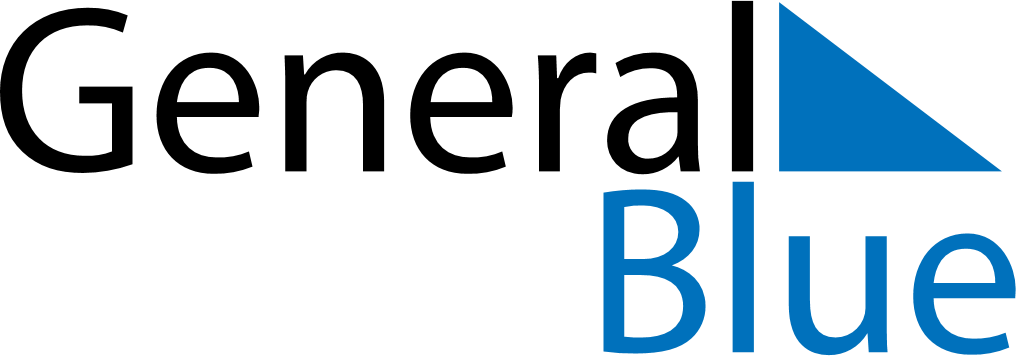 October 2029October 2029October 2029October 2029October 2029October 2029GuamGuamGuamGuamGuamGuamMondayTuesdayWednesdayThursdayFridaySaturdaySunday1234567891011121314Columbus Day1516171819202122232425262728293031HalloweenNOTES